.Intro: 16 Comptes- Démarrer sur les parolesS1: BACK ROCK, CHASSÉ, CROSS ROCK, CHASSÉ ¼ LS2: STEP, PIVOT ½ L, MAMBO FWD, SWEEP BACK L + R, COASTER STEPS3: R ¼ L SIDE ROCK, R KICK-BALL-POINT, CROSS, SIDE, BEHIND-SIDE-STOMPS4: R BACK ROCK, R CHASSÉ, L SIDE, TOGETHER, L CHASSÉRestart Ici : au Mur 3 reprendre depuis le débutS5: ¼ TURN R, ½ TURN R, ¼ CHASSÉ R; ¼ TURN L, ½ TURN L, ¼ CHASSÉ LS6: RUMBA BOX FORWARDFINAL : À la fin, danser dans le 5e mur après la section 4 comme suitLONG STEP, SLIDE, L BACK ROCKLa danse est terminée, recommencez avec le sourire !!!Contact : line-dance-iris@gmx.deHeart Like Mine (fr)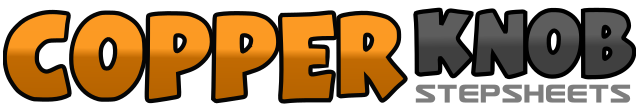 .......Count:44Wall:1Level:Novice.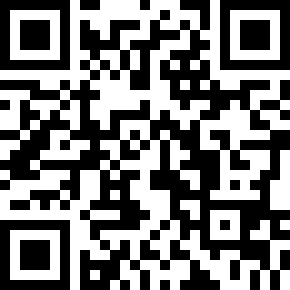 Choreographer:Iris Wolff (DE) - Mai 2022Iris Wolff (DE) - Mai 2022Iris Wolff (DE) - Mai 2022Iris Wolff (DE) - Mai 2022Iris Wolff (DE) - Mai 2022.Music:Heart Like Mine - Miranda LambertHeart Like Mine - Miranda LambertHeart Like Mine - Miranda LambertHeart Like Mine - Miranda LambertHeart Like Mine - Miranda Lambert........1-2PD derrière, Revenir sur PG3&4PD à D, PG près PD, PD à D5-6PG croise devant PD, Revenir sur PD7&8PG à G, PD près PG, PG devant en ¼ de Tour à G ( 9:00)1-2PD devant, ½ Tour à G ( appui PG) (3:00)3&4PD devant, Revenir sur PG, PD derrière5-6Sweep PG vers l’arrière PG derrière , Sweep PD vers l’arrière PD derrière7&8PG recule, PD près PG, Avance PG ( appui PG)1-2¼ de tour à G pose PD à D, Revenir sur PG (12:00)3&4Kick PD devant, PD près PG, Pointe G à G5-6Croise PG devant PD, PD à D7&8Croise PG derrière PD, PD à D, Stomp PG à G1-2PD derrière, Revenir sur PG3&4PD à D, PG près PD, PD à D5-6PG à G, Ramène PD près PG ( appui PD)7&8PG à G, PD près PG, PG à G*1-2PD devant en ¼ de tour à D, Recule PG en ½ Tour à D (9:00)3&4Faire ¼ de tour à D PD à D, PG près PD, PD à D (12:00)5-6PG à G en ¼ de Tour à G, Recule PD en ½ Tour à G (3:00)7&8Faire ¼ de Tour à G PG à G, PD près PG, PG à G (12:00)1&2PD à D, PG près PD, Avance PD3&4PG à G, PD près PG, Recule PG1-2Grand PD à D, Glisser PG près PD ( appui PD)3-4PG derrière, Revenir sur PD (12:00)